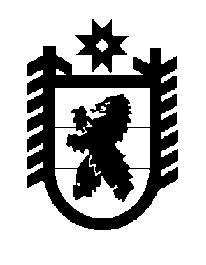 Российская Федерация Республика Карелия    ПРАВИТЕЛЬСТВО РЕСПУБЛИКИ КАРЕЛИЯРАСПОРЯЖЕНИЕот 16 июля 2015 года № 454р-Пг. Петрозаводск В целях увеличения доходов консолидированного бюджета Республики Карелия и местных бюджетов на 2015-2017 годы:1. Утвердить прилагаемый План мероприятий по повышению роли имущественных налогов в формировании консолидированного бюджета Республики Карелия и местных бюджетов на 2015-2017 годы (далее – План).2. Руководителям органов исполнительной власти Республики  Карелия – ответственных исполнителей мероприятий Плана:обеспечить выполнение мероприятий Плана;представлять информацию о выполнении мероприятий Плана в Министерство финансов Республики Карелия по итогам первого полугодия  до 1 августа текущего года, по итогам года – до 5 февраля года, следующего за отчетным.3. Рекомендовать руководителям территориальных органов федеральных органов исполнительной власти в Республике Карелия – ответственных исполнителей мероприятий Плана:обеспечить выполнение мероприятий Плана;представлять информацию о выполнении мероприятий Плана в Министерство финансов Республики Карелия по итогам первого полугодия – до 1 августа текущего года, по итогам года – до 5 февраля года, следующего за отчетным.4. Рекомендовать органам местного самоуправления в Республике Карелия:обеспечить выполнение мероприятий Плана;представлять информацию о выполнении мероприятий Плана в Министерство финансов Республики Карелия по итогам первого полугодия –  до 1 августа текущего года, по итогам года – до 5 февраля года, следующего за отчетным.5. Министерству финансов Республики Карелия представлять в Правительство Республики Карелия сводную информацию о ходе выполнения мероприятий Плана один раз в полугодие, до 15 августа текущего года и до 20 февраля года, следующего за отчетным годом.           ГлаваРеспублики  Карелия                                                             А.П. ХудилайненУтвержден распоряжениемПравительства Республики Карелияот 16 июля 2015 года № 454р-ППЛАНмероприятий по повышению роли имущественных налогов в формировании консолидированного бюджета Республики Карелия и местных бюджетов на 2015-2017 годы______________№ п/пНаименование мероприятияСрок исполненияОтветственный исполнитель12341.Проведение работ по уточнению сведений об объектах недвижи-мости, содержащихся в информа-ционных ресурсах Росреестрав течение 2015-2017 годовУправление Федеральной службы государственной регистрации, кадастра и картографии по Республике Карелия               (по согласованию); Филиал Федерального государственного бюджетного учреждения «Федеральная кадастровая палата Федеральной службы государственной регистрации, кадастра и картографии» по Республике Карелия                 (по согласованию)2.Организация проведения меро-приятий по актуализации резуль-татов государственной кадастровой оценки объектов недвижимостипо мере необходи-мостиГосударственный комитет Республики Карелия по управлению государственным имуществоми организации закупок3.Предоставление сведений о земель-ных участках и иных объектах недвижимого имущества и их правообладателях в порядке инфор-мационного обмена налоговым органам в установленном порядке в соответствии со статьей 85 Налогового кодекса Российской Федерациив течение 2015-2017 годовУправление Федеральной службы государственной регистрации, кадастра и картографии по Республике Карелия                 (по согласованию);Управление Федеральной налоговой службы по Республике Карелия (по согласованию)12344.Проведение землеустроительных работ по описанию местоположе-ния границ муниципальных образований  в Республике Карелия в рамках Соглашения между Росреестром и Правительством Республики Карелия  о сотрудни-честве в реализации федеральной целевой программы «Развитие единой государственной системы регистрации прав и кадастрового учета недвижимости (2014-2019 годы)» от 30 января 2014 года № 12в течение 2015-2017 годовГосударственный комитет Республики Карелия по управлению государственным имуществом и организации закупок5.Предоставление информации в Управление Федеральной службы государственной регистрации, кадастра и картографии по Республике Карелия о выявленных нарушениях при осуществлении муниципального земельного контроля в течение 2015-2017 годоворганы местного само-управления муници-пальных образований в Республике Карелия                (по согласованию)6.Формирование ежегодных планов проведения плановых проверок в рамках муниципального земельного контроля: 1) направление проектов ежегод-ных планов проведения плановых проверок в рамках муниципального земельного контроля на согласова-ние в Управление Федеральной службы государственной регист-рации, кадастра и картографии по Республике Карелиядо 1 июня года, предшеству-ющего году проведения проверокорганы местного само-управления муници-пальных образований в Республике Карелия                (по согласованию)2) утверждение ежегодных планов проведения плановых проверок в рамках муниципального земельного контроля 3) размещение ежегодных планов проведения плановых проверок в рамках муниципального земельного контроля на официальном сайте органа местного самоуправления, уполномоченного на осуществле-ние муниципального земельного контроля, в сети «Интернет»до 1 ноября года, предшест-вующего году проведения проверокежегодноорганы местного само-управления муници-пальных образований в Республике Карелия                (по согласованию)органы местного само-управления муници-пальных образований в Республике Карелия                (по согласованию)7.В целях вовлечения в хозяйствен-ный оборот объектов недвижи-мости проведение  при осуществле-нии муниципального земельного контроля работы по установлению (уточнению):правообладателей земельных участ-ков, зданий, помещений, сооруже-ний; категорий земель и/или видов разрешенного использования земельных участков;площадей земельных участков, зданий, помещений, сооружений; адресов места нахождения земель-ных участков, зданий, помещений, сооружений в течение 2015-2017 годоворганы местного само-управления муници-пальных образований в Республике Карелия                (по согласованию)8.Предоставление сведений об объектах недвижимости из Единого государственного реестра прав на недвижимое имущество и сделок с ним в порядке, установленном законодательством, по запросам органов местного самоуправления; предоставление сведений о земель-ных участках из государственного фонда данных, полученных в результате проведения землеуст-ройства в порядке, установленном законодательствомв течение 2015-2017 годовУправление Федеральной службы государственной регистрации, кадастра и картографии по Республике Карелия                (по согласованию);Филиал Федерального государственного бюджетного учреждения «Федеральная кадастровая палата Федеральной службы государственной регистрации, кадастра и картографии» по Республике Карелия (по согласованию)9.Проведение в установленном зако-нодательством порядке государст-венного кадастрового учета земель-ных участков под многоквартир-ными домами; предоставление сведений об объектах недвижимости из государственного кадастра недвижимости в порядке, установ-ленном законодательством, по запросам органов местного самоуправленияв течение 2015-2017 годовФилиал Федерального государственного бюджетного учреждения «Федеральная кадастровая палата Федеральной службы государственной регистрации, кадастра и картографии» по Республике Карелия (по согласованию)